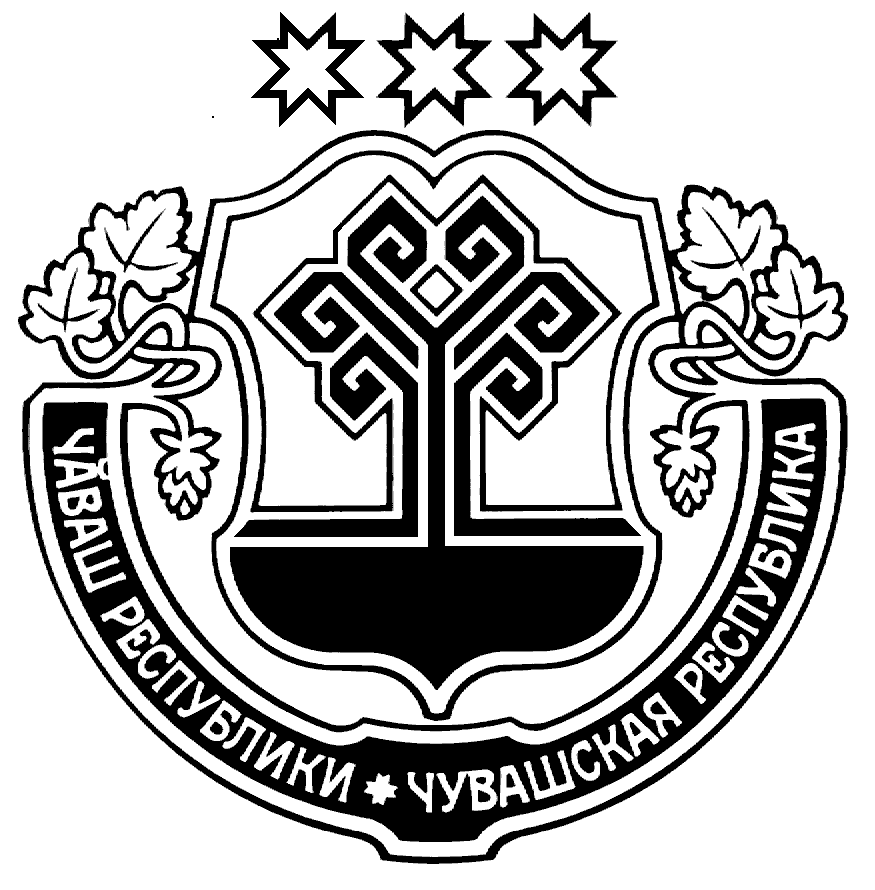 ПРОЕКТО внесении изменений в постановление                       администрации Моргаушского района Чувашской Республики от 16.03.2018 года №208 «Об утверждении Муниципальной программы «Повышение безопасности жизнедеятельности  населения и территорий Моргаушского района Чувашской Республики» на 2015–2020 годы»В связи с изменением размера объемов финансирования администрация Моргаушского района Чувашской Республики постановляет:1. Внести в постановление администрации Моргаушского района Чувашской Республики от 16.03.2018 года №208 «Об утверждении Муниципальной программы «Повышение безопасности жизнедеятельности населения и территорий Моргаушского района Чувашской Республики» на 2015 -2020 годы» (далее – постановление) следующие изменения:1.1. В приложении к постановлению «Муниципальная программа «Повышение безопасности жизнедеятельности населения и территорий Моргаушского района Чувашской Республики» на 2015 -2020 годы» (далее – Программа):1.1.1. позицию «Объемы финансирования Муниципальной программы с разбивкой по годам ее реализации» паспорта Программы изложить в следующей редакции: «».1.1.2. раздел IV.  «Обоснование объема финансовых ресурсов, необходимых для реализации Муниципальной программы» Программы изложить в следующей редакции:«Раздел IV.  Обоснование объема финансовых ресурсов, необходимых для реализации Муниципальной программыРасходы Муниципальной программы формируются за счет средств бюджета Моргаушского района Чувашской Республики и средств внебюджетных источников.Распределение бюджетных ассигнований на реализацию Муниципальной программы (подпрограмм) утверждается решением Собрания депутатов Моргаушского района Чувашской Республики на очередной финансовый год и плановый период.Общий объем финансирования Муниципальной программы в 2015 - 2020 годах составит 15 739 339,60 рублей, в том числе:в 2015 году – 3 456 313,51 рублей;в 2016 году – 1 810 212,31 рублей;в 2017 году – 2 148 430,78 рублей;в 2018 году – 3 368 983,00 рублей;в 2019 году – 2 448 200,00 рублей;в 2020 году – 2 452 200,00 рублей;из них средства:районного бюджета Моргаушского района 14 321 206,56 рублей (87,8 %);бюджетов сельских поселений Моргаушского района Чувашской Республики – 999 533,04 рублей (12,2%).Объемы бюджетных ассигнований уточняются ежегодно при формировании бюджета Моргаушского района Чувашской Республики на очередной финансовый год и плановый период.Ресурсное обеспечение реализации Муниципальной программы за счет средств бюджета Моргаушского района Чувашской Республики по годам ее реализации представлено в приложении №3 к настоящей Муниципальной программе.Ресурсное обеспечение и прогнозная (справочная) оценка расходов за счет всех источников финансирования реализации Муниципальной программы приведены в приложении №4 к настоящей Муниципальной программе».1.1.3. Приложение №3 «Ресурсное обеспечение муниципальной программы «Повышение безопасности жизнедеятельности населения и территорий Моргаушского района Чувашской Республики» на 2015 - 2020 годы» к Программе изложить в редакции согласно приложению №1 к настоящему постановлению.1.1.4. Приложение №4 «Ресурсное обеспечение и прогнозная (справочная) оценка расходов за счет всех источников финансирования реализации муниципальной программы "Повышение безопасности жизнедеятельности населения и территорий Моргаушского района Чувашской республики" на 2015 - 2020 годы к Программе изложить в редакции согласно приложению №2 к настоящему постановлению.1.1.5. В приложении №5 «Защита населения и территорий от чрезвычайных ситуаций природного и техногенного характера, обеспечение пожарной безопасности и безопасности населения на водных объектах» (далее – Подпрограмма):1.1.5.1. позицию «Объемы финансирования подпрограммы с разбивкой по годам реализации программы» паспорта Подпрограммы изложить в следующей редакции: «».1.1.5.2. Раздел VI. Обоснование объема финансовых ресурсов, необходимых для реализации подпрограммы в 2015 - 2020 годах «Защита населения и территорий от чрезвычайных ситуаций природного и техногенного характера, обеспечение пожарной безопасности и безопасности населения на водных объектах» Подпрограммы изложить в следующей редакции:«Раздел VI. Обоснование объема финансовых ресурсов, необходимых для реализации подпрограммы в 2015 - 2020 годах» «Общий объем финансирования подпрограммы за счет средств бюджета сельских поселений Моргаушского района Чувашской Республики в 2015 - 2020 годах 3 382 478,43 рублей, в том числе:в 2015 году – 854 235,45  рублей;в 2016 году – 194 582,67 рублей;в 2017 году – 461 660,31 рублей;в 2018 году – 652 000,00  рублей;в 2019 году – 606 000,00 рублей;в 2020 году – 614 000,00 рублей;из них средства:бюджета Моргаушского района Чувашской Республики – 2 382 945,39 рублей,бюджета сельских поселений Моргаушского района Чувашской Республики – 999 533,04 рублей.Объем финансирования подпрограммы подлежит ежегодному уточнению исходя из реальных возможностей бюджета Моргаушского района Чувашской Республики».1.1.5.3. Приложение № 3 Ресурсное обеспечение реализации подпрограммы «Защита населения и территорий от чрезвычайных ситуаций природного и техногенного характера, обеспечение пожарной безопасности и безопасности населения на водных объектах» Муниципальной программы «Повышение безопасности жизнедеятельности населения и территорий Чувашской Республики» на 2015 - 2020 годы за счет всех источников финансирования к Подпрограмме изложить в редакции согласно приложению №3 к настоящему постановлению.1.1.6. В приложении №7 подпрограмма «Профилактика правонарушений в Моргаушском районе Чувашской Республики» муниципальной программе «Повышение безопасности жизнедеятельности населения и территорий Моргаушского района Чувашской Республики»  на 2015 - 2020 (далее – Подпрограмма):1.1.6.1. позицию «Объемы финансирования подпрограммы с разбивкой по годам реализации программы» паспорта Подпрограммы изложить в следующей редакции:Объемы финансирования подпрограммы с разбивкой по годам реализации» паспорта Подпрограммы изложить в следующей редакции:«1.1.6.2. «Раздел IV. Обоснование объемов финансовых ресурсов, необходимых для реализации подпрограммы» Подпрограммы изложить в следующей редакции:Общий объем бюджетных ассигнований подпрограммы в 2015 - 2020 годах составит 2 484 818,00 рубля, в том числе: за счет средств местного бюджета – 1 613 818,00    рублей.за счет средств бюджетов сельских поселений – 55 000 рублейРесурсное обеспечение подпрограммы за счет всех источников финансирования приведено в приложении N 3 к настоящей подпрограмме и ежегодно будет уточняться.1.1.6.3. Приложение № 3 Ресурсное обеспечение реализации подпрограммы «Профилактика правонарушений в Моргаушском районе Чувашской Республики» муниципальной программы «Повышение безопасности жизнедеятельности населения и территорий Моргаушского района Чувашской Республики» на 2015 - 2020 годы за счет всех источников финансирования к Подпрограмме изложить в редакции согласно приложению №4 к настоящему постановлению.1.1.7. В приложении №7 подпрограмма «Профилактика терроризма и экстремистской деятельности в Моргаушском районе Чувашской Республики»  муниципальной программе «Повышение безопасности жизнедеятельности населения и территорий Моргаушского района Чувашской Республики»  на 2015 - 2020 (далее – Подпрограмма):1.1.7.1. позицию «Объемы финансирования подпрограммы с разбивкой по годам реализации программы» паспорта Подпрограммы изложить в следующей редакции:«1.1.7.2. «Раздел IV. Обоснование объемов финансовых ресурсов, необходимых для реализации подпрограммы»  Подпрограммы изложить в следующей редакции:Общий объем бюджетных ассигнований подпрограммы в 2015 - 2020 годах составит 823 600,00 рублей, в том числе:2015 год – 0 рублей;2016 год – 0 рублей;2017 год – 43 600,00   рублей;2018 год – 730 000,00  рублей;2019 год – 25 000  рублей;2020 год – 25 000  рублей.из них средства:средства бюджета Чувашской Республики – 352 500 рублей;бюджета Моргаушского района Чувашской Республики – 471 100,00Ресурсное обеспечение подпрограммы за счет всех источников финансирования приведено в приложении N 3 к настоящей подпрограмме и ежегодно будет уточняться. 1.1.7.3. Приложение № 3 Ресурсное обеспечение реализации подпрограммы «Профилактика терроризма и экстремистской деятельности в Моргаушском районе Чувашской Республики» Муниципальной программы «Повышение безопасности жизнедеятельности населения и территорий Моргаушского района Чувашской Республики» на 2015 - 2020 годы за счет всех источников финансирования изложить в редакции согласно приложению №5 к настоящему постановлению.1.1.8. В приложении №8 подпрограмма «Профилактика незаконного потребления наркотических средств и психотропных веществ в Моргаушском районе Чувашской Республике» муниципальной программе «Повышение безопасности жизнедеятельности населения и территорий Моргаушского района Чувашской Республики»  на 2015 - 2020 (далее – Подпрограмма):1.1.8.1. позицию «Объемы финансирования подпрограммы с разбивкой по годам ее реализации» паспорта Подпрограммы изложить в следующей редакции:«»1.1.8.2. Приложение № 3 Ресурсное обеспечение реализации подпрограммы «Профилактика незаконного потребления наркотических средств и психотропных веществ в Моргаушском районе Чувашской Республике» муниципальной программе «Повышение безопасности жизнедеятельности населения и территорий Моргаушского района Чувашской Республики»  на 2015 - 2020  за счет всех источников финансирования изложить в редакции согласно приложению №6 к настоящему постановлению.2. Признать утратившим силу постановление администрации Моргаушского района Чувашской Республики от 26.12.2017 г. № 1137 «О внесении изменений в постановление администрации Моргаушского района Чувашской Республики от 18.04.2018 года №20 8 «Об утверждении Муниципальной программы «Повышение безопасности жизнедеятельности населения и территорий Моргаушского района Чувашской Республики» на 2015–2020 годы»»3. Контроль за исполнением настоящего постановления возложить на начальника отдела специальных программ администрации Моргаушского района Любимова Г.Ю.4. Настоящее постановление вступает в силу после его официального опубликования.Глава администрацииМоргаушского района				            Р.Н. ТимофеевИсп. Любимов Г.Ю.62-4-36Приложение №1 к постановлению администрации Моргаушского района Чувашской Республикиот 08.05.2018 №460Приложение N 3к Муниципальной программе «Повышение безопасности жизнедеятельности населения и территорий Моргаушского района Чувашской Республики»  на 2015 - 2020 годыРЕСУРСНОЕ ОБЕСПЕЧЕНИЕРЕАЛИЗАЦИИ МУНИЦИПАЛЬНОЙ ПРОГРАММЫ "ПОВЫШЕНИЕ БЕЗОПАСНОСТИ ЖИЗНЕДЕЯТЕЛЬНОСТИ НАСЕЛЕНИЯИ ТЕРРИТОРИЙ МОРГАУШСКОГО РАЙОНА ЧУВАШСКОЙ РЕСПУБЛИКИ" НА 2015 - 2020 ГОДЫ ЗА СЧЕТ СРЕДСТВ БЮДЖЕТА МОРГАУШСКОГО РАЙОНА ЧУВАШСКОЙ РЕСПУБЛИКИПриложение №2 к постановлению администрации Моргаушского района Чувашской Республикиот ________________ №_________Приложение N 4к Муниципальной программе «Повышение безопасности жизнедеятельности населения и территорий Моргаушского района Чувашской Республики»  на 2015 - 2020 годыРЕСУРСНОЕ ОБЕСПЕЧЕНИЕ И ПРОГНОЗНАЯ (СПРАВОЧНАЯ) ОЦЕНКА РАСХОДОВ ЗА СЧЕТ ВСЕХ ИСТОЧНИКОВ ФИНАНСИРОВАНИЯ РЕАЛИЗАЦИИ МУНИЦИПАЛЬНОЙ ПРОГРАММЫ "ПОВЫШЕНИЕ БЕЗОПАСНОСТИ ЖИЗНЕДЕЯТЕЛЬНОСТИ НАСЕЛЕНИЯИ ТЕРРИТОРИЙ МОРГАУШСКОГО РАЙОНА ЧУВАШСКОЙ РЕСПУБЛИКИ" НА 2015 - 2020 ГОДЫПриложение №3 к постановлению администрации Моргаушского района Чувашской Республикиот _08.05.2018 №460Приложение N 3к подпрограмме "Защита населения и территорийот чрезвычайных ситуаций природного и техногенногохарактера, обеспечение пожарной безопасностии безопасности населения на водных объектах"Муниципальной программы «Повышение безопасности жизнедеятельности населения и территорий Моргаушского района Чувашской Республики»  на 2015 - 2020 годыРесурсное обеспечениереализации подпрограммы "Защита населения и территорий от чрезвычайных ситуаций природного и техногенногохарактера, обеспечение пожарной безопасности и безопасности населения на водных объектах"Муниципальной программы  "Повышение безопасности жизнедеятельности населенияи территорий Чувашской Республики" на 2015 - 2020 годы за счет всех источников финансированияЧăваш Республикин                                                            Муркаш районĕн                                                              администрацийĕ ЙЫШĂНУ  __. ___.2018 ç. № __Муркаш сали                                                                                                                                     Чувашская Республика  Администрация Моргаушского районаПОСТАНОВЛЕНИЕ   08.05.2018 г. № 460село Моргауши                                                                         Объемы финансирования Муниципальной программы с разбивкой по годам реализации программыпрогнозируемый объем финансирования мероприятий Муниципальной программы в 2015 - 2020 годах составляет 15 739 339,60 рублей, в том числе:в 2015 году – 3 511 313,51  рублей;в 2016 году – 1 810 212,31 рублей;в 2017 году – 2 148 430,78 рублей;в 2018 году – 3 368 983,00 рублей;в 2019 году – 2 448 200,00 рублей;в 2020 году – 2 452 200,00 рублей;из них средства:республиканский бюджет Чувашской Республики 352 500, в том числе:в 2015 году – 0 рублей;в 2016 году – 0 рублей;в 2017 году – 0 рублей;в 2018 году – 352 500 рублей;в 2019 году – 0 рублей;в 2020 году – 0 рублей районного бюджета Моргаушского района Чувашской Республики –  14 321 206,56  рублей (87,8 процента), в том числе:в 2015 году – 3 201 996,75 рублей;в 2016 году – 1 707 616,34 рублей;в 2017 году – 1 973 810,47 рублей;в 2018 году – 2 849 383,00 рублей;в 2019 году – 2 301 200,00 рублей;в 2020 году – 2 301 200,00 рублей;бюджета сельских поселений Моргаушского района Чувашской Республики – 733 533,04 рублей (12,2 процента), в том числе:в 2015 году – 309 316,76 рублей;в 2016 году – 102 595,97 рублей;в 2017 году – 174 620,31  рублей;в 2018 году – 167 100,00 рублей;в 2019 году – 147 000 рублей;в 2020 году – 151 000 рублей.  в 2020 году – 151 000 рублей. Объемы бюджетных ассигнований уточняются ежегодно при формировании бюджета Моргаушского района Чувашской Республики на очередной финансовый год и плановый период.Объемы финансирования подпрограммы с разбивкой по годам реализации программыпрогнозируемые объемы финансирования на реализацию мероприятий подпрограммы в 2015 - 2020 годах составляет 2 432 478,43 рублей, в том числе:в 2015 году –  854 235,45  рублей;в 2016 году –  194 582,67 рублей;в 2017 году –  461 660,31 рублей;в 2018 году –  479 100,00 рублей;в 2019 году –  459 000,00 рублей;в 2020 году –  463 000,00 рублей;из них средства:районного бюджета Моргаушского района Чувашской Республики – 2 382 945,39рублей, в том числе:в 2015 году – 599 918,69 рублей;в 2016 году – 91 986,70 рублей;в 2017 году – 287 040,00 рублей;в 2018 году – 312 000,00 рублей;в 2019 году – 312 000,00 рублей;в 2020 году – 312 000,00 рублей;бюджета сельских поселений Моргаушского района Чувашской Республики – 996 633,04 рублей, в том числе:в 2015 году – 254 316,76 рублей;в 2016 году – 102 595,97 рублей;в 2017 году – 174 620,31 рублей;в 2018 году – 167 100, 00 рублей;в 2019 году – 147 000,00 рублей;в 2020 году – 151 000,00  рублей;Объем финансирования подпрограммы подлежит ежегодному уточнению исходя из реальных возможностей бюджета Моргаушского района Чувашской РеспубликиОбъемы финансирования подпрограммы с разбивкой по годам реализации-прогнозируемые объемы бюджетных ассигнований на реализацию мероприятий подпрограммы в 2015- 2020 годах составят 1 668 818,00 рубля, в том числе: за счет средств местного бюджета – 1 613 818,00 рубля, из них:в 2015 году – 768 023 рубля;в 2016 году – 398 795 рублей;в 2017 году – 78 000 рублей;в 2018 году – 123 000 рублей;в 2019 году – 123 000 рублей;в 2020 году – 123 000 рублей.за счет средств бюджетов сельских поселений – 55 000 рублей, из них:в 2015 году – 55 000 рублей;в 2016 году -  0 рублей;в 2017 году -  0 рублей;в 2018 году -  0 рублей;в 2019 году -  0 рублей;в 2020 году -  0 рублей. »Объемы финансирования подпрограммы с разбивкой по годам ее реализации-прогнозируемые объемы бюджетных ассигнований на реализацию мероприятий подпрограммы в 2015 - 2020 годах составят 823 600,00 рублей, в том числе:2015 год – 0 рублей;2016 год – 0 рублей;2017 год – 43 600,00  рублей;2018 год – 730 000,00  рублей;2019 год – 25 000  рублей;2020 год – 25 000  рублей.за счет средств бюджета Чувашской Республики – 352 500 рублей из них:2015 год – 0 рублей;2016 год – 0 рублей;2017 год – 0 рублей;2018 год – 352 500 рублей;2019 год – 0 рублей;2020 год – 0 рублей.за счет средств районного бюджета Моргаушского района Чувашской Республики - 471 100,00 рублей, из них:2015 год – 0 рублей;2016 год – 12 620 рублей;2017 год – 43 600,00 рублей;2018 год – 377 500,00 рублей;2019 год – 25 000 рублей;2020 год – 25 000 рублей.Объемы финансирования подпрограммы с разбивкой по годам ее реализации-прогнозируемый объем финансирования мероприятий подпрограммы в  2015 - 2020 годах составит 34 000 рублей в том числе:в 2016 году – 0,0  рублей;в 2016 году – 0,0  рублей;в 2017 году – 5000 рублей;в 2018 году – 19 000 рублей;в 2019 году – 5000 рублей;в 2020 году – 5000 рублей.СтатусНаименование муниципальной программы (подпрограммы муниципальной программы, основного мероприятияОтветственный исполнитель, соисполнителиКод бюджетной классификацииКод бюджетной классификацииКод бюджетной классификацииКод бюджетной классификацииРасходы по годам, рублейРасходы по годам, рублейРасходы по годам, рублейРасходы по годам, рублейРасходы по годам, рублейРасходы по годам, рублейСтатусНаименование муниципальной программы (подпрограммы муниципальной программы, основного мероприятияОтветственный исполнитель, соисполнителиглавный распорядитель бюджетных средствраздел, подразделцелевая статья расходовгруппа (подгруппа) вида расходов20152016201720182019202012345678910111213Муниципальная программа "Повышение безопасности жизнедеятельности населения и территорий Моргаушского района Чувашской Республики" на 2015 - 2020 годывсего3456313,511810212,312148430,783 368 983,002448200,02452200,0Муниципальная программа "Повышение безопасности жизнедеятельности населения и территорий Моргаушского района Чувашской Республики" на 2015 - 2020 годыСофинансирование подпрограммы - Чувашская Республика ХХХ352 500,00ХХответственный исполнитель муниципальной программы – отдел специальных программ администрации Моргаушского района ХХХХ3 201996,761 707 616,341 973 810,472 849 383,002 301200,002 301 200,00соисполнители муниципальной программы: сельские поселения района (по согласованию)254316,76102 595,97174 620,31167 100,00147 000,00151 000,00Подпрограмма"Защита населения и территорий от чрезвычайных ситуаций природного и техногенного характера, обеспечение пожарной безопасности и безопасности населения на водных объектах"ВсегоXXXX854 235,45194 582,67461 660,31479 100, 00459 000, 00463 000, 00Подпрограмма"Защита населения и территорий от чрезвычайных ситуаций природного и техногенного характера, обеспечение пожарной безопасности и безопасности населения на водных объектах"ответственный исполнитель подпрограммы – отдел специальных программXXXX254316,7691 986,70287 040,00312 000,00312 000,00312 000,00Подпрограмма"Защита населения и территорий от чрезвычайных ситуаций природного и техногенного характера, обеспечение пожарной безопасности и безопасности населения на водных объектах"соисполнители муниципальной программы: сельские поселения района (по согласованию)XXXX254316,76102 595,97174 620,31167 100,00147 000,00151 000,00Основное мероприятие 1Обеспечение первичных мер пожарной безопасности на территории Моргаушского района Чувашской Республикивсего9930310Ц811003Ц810470280X254316,7689 660,78141 949,2696 100,0061 000,0065 000,00Основное мероприятие 1Обеспечение первичных мер пожарной безопасности на территории Моргаушского района Чувашской Республикиответственный исполнитель мероприятия -  сельские поселения района (по согласованию)Основное мероприятие 2Участие в предупреждении и ликвидации последствий чрезвычайных ситуаций на территории Моргаушского района Чувашской РеспубликивсегоXXXX599 918,69104 921,89 10 648,0571 000,0086 000,0086 000,00Основное мероприятие 2Участие в предупреждении и ликвидации последствий чрезвычайных ситуаций на территории Моргаушского района Чувашской Республикиответственный исполнитель мероприятия – отдел специальных программ9920309Ц811003Ц810475960Х599 918,6991 986,70ХХХХОсновное мероприятие 2Участие в предупреждении и ликвидации последствий чрезвычайных ситуаций на территории Моргаушского района Чувашской Республикисоисполнитель мероприятия - сельские поселения района (по согласованию)9030309Ц810270030ХХ12 935,010 648,0571 000,0086 000,0086 000,00Основное мероприятие 3Обучение населения Моргаушского района Чувашской Республики действиям в чрезвычайных ситуацияхвсего9930309Ц810377530ХХХ7623,0ХХХОсновное мероприятие 3Обучение населения Моргаушского района Чувашской Республики действиям в чрезвычайных ситуацияхответственный исполнитель мероприятия - отдел специальных программХХХХХХХХХХОсновное мероприятие 3Обучение населения Моргаушского района Чувашской Республики действиям в чрезвычайных ситуацияхсоисполнитель мероприятия - сельские поселения района (по согласованию)9930309Ц810377530ХХХ7623,0ХХХОсновное мероприятие 4Развитие гражданской обороны, снижение рисков и смягчение последствий чрезвычайных ситуаций природного и техногенного характеравсего9030309Ц811003Ц810270030831ХХХХХХОсновное мероприятие 4Развитие гражданской обороны, снижение рисков и смягчение последствий чрезвычайных ситуаций природного и техногенного характераответственные исполнители мероприятия - отдел специальных программ, финансовый отдел администрации Моргаушского района 9030309Ц811003Ц810270030831ХХХХХХОсновное мероприятие 5Мероприятия по обеспечению безопасности населения на территории Моргаушского районавсегоХ0113Х ХХХ301500312000312000312000Основное мероприятие 5Мероприятия по обеспечению безопасности населения на территории Моргаушского районаответственный исполнитель мероприятия - Администрация Моргаушского района Чувашской Республики, Спецотдел, ОМВД (по согласованию) соисполнители мероприятия: субъекты профилактики (по согласованию)9030113 Ц810576251Х81 950,0082 00082 00082 000Основное мероприятие 5Мероприятия по обеспечению безопасности населения на территории Моргаушского районаответственный исполнитель мероприятия - Администрация Моргаушского района Чувашской Республики, Спецотдел, ОМВД (по согласованию) соисполнители мероприятия: субъекты профилактики (по согласованию)9030113Ц810873400ХХХ205 090,00230 000230 000230 000соисполнитель мероприятия - сельские поселения района (по согласованию)9030113Ц810873400ХХХ14 400,00ХХХПодпрограмма"Профилактика правонарушений в Моргаушском районе Чувашской Республики"всего9030113ХХ768 023398 795,078 000123 000,00123 000,00123 000,00Подпрограмма"Профилактика правонарушений в Моргаушском районе Чувашской Республики"ответственный исполнитель – Администрация Моргаушского района, Сектор КДН,  ОМВД (по согласованию)9030113ХХ713023398 795,078 000123 000,00123 000,00123 000,00Подпрограмма"Профилактика правонарушений в Моргаушском районе Чувашской Республики"соисполнители подпрограммы: субъекты профилактикиХХХХ000000Подпрограмма"Профилактика правонарушений в Моргаушском районе Чувашской Республики"сельские поселения9930113ХХ5500000000Основное мероприятие 1Дальнейшее развитие многоуровневой системы профилактики правонарушенийвсего9030113Х2448435000000Основное мероприятие 1Дальнейшее развитие многоуровневой системы профилактики правонарушенийответственный исполнитель-     Администрация Моргаушского района Чувашской Республики,  ОМВД (по согласованию)9030113Ц8210062441935000000Основное мероприятие 1Дальнейшее развитие многоуровневой системы профилактики правонарушенийсоисполнители мероприятия: субъекты профилактикиХХЦ8210062441935000000Основное мероприятие 1Дальнейшее развитие многоуровневой системы профилактики правонарушенийсельские поселения9930113Ц8210062005500000000Основное мероприятие 2Предупреждение детской беспризорности, безнадзорности и правонарушений несовершеннолетнихвсего9030113Ц820272540244243102000015000330003300033000Основное мероприятие 2Предупреждение детской беспризорности, безнадзорности и правонарушений несовершеннолетнихответственный исполнитель мероприятия - Администрация Моргаушского района Чувашской Республики, Сектор КДН,  ОМВД (по согласованию) соисполнители мероприятия: субъекты профилактики (по согласованию)9030113Ц820272540244243102000015000330003300033000Основное мероприятие 3Профилактика и предупреждение рецидивной преступности, ресоциализация и адаптация лиц, освободившихся из мест лишения свободы, и лиц, осужденных к уголовным наказаниям, не связанным с лишением свободывсего9030113Ц821006Ц820372550Х143102300023000100001000010000Основное мероприятие 3Профилактика и предупреждение рецидивной преступности, ресоциализация и адаптация лиц, освободившихся из мест лишения свободы, и лиц, осужденных к уголовным наказаниям, не связанным с лишением свободыответственный исполнитель мероприятия - ответственный исполнитель – Администрация Моргаушского района Чувашской Республики, Сектор КДН,  ОМВД (по согласованию) соисполнители мероприятия: субъекты профилактики (по согласованию)9030113Ц821006Ц820372550Х143102300023000100001000010000Основное мероприятие 4Профилактика и предупреждение бытовой преступности, а также преступлений, совершенных в состоянии алкогольного и наркотического опьянениявсего9030113Ц82100624475005000Х150001500015000Основное мероприятие 4Профилактика и предупреждение бытовой преступности, а также преступлений, совершенных в состоянии алкогольного и наркотического опьяненияответственный исполнитель мероприятия - Администрация Моргаушского района Чувашской Республики, ОМВД (по согласованию) соисполнители мероприятия: субъекты профилактики (по согласованию)9030113Ц82100624475005000ХХХХОсновное мероприятие 5Мероприятия по профилактике и соблюдению правопорядка на улицах и в других общественных местахвсего9030113Ц821004Ц820172520Х583868315 795,0ХХХХОсновное мероприятие 5Мероприятия по профилактике и соблюдению правопорядка на улицах и в других общественных местахответственный исполнитель мероприятия - Администрация Моргаушского района Чувашской Республики, Спецотдел, ОМВД (по согласованию) соисполнители мероприятия: субъекты профилактики (по согласованию)9030113Ц821004Ц820172520242528868315 795,0ХХХХОсновное мероприятие 6Информационно-методическое обеспечение профилактики правонарушений и повышение уровня правовой культуры населениясельские поселения993011355000020000200002000020000Основное мероприятие 6Информационно-методическое обеспечение профилактики правонарушений и повышение уровня правовой культуры населенияответственный исполнитель мероприятия - Администрация Моргаушского района Чувашской Республики, ОМВД (по согласованию)9030113Ц821006Ц820572560244536851500020000200002000020000Основное мероприятие 7Материальное стимулирование деятельности народных дружинниковвсего9030113Ц820170380Ц82017039024402000020000450004500045000Основное мероприятие 7Материальное стимулирование деятельности народных дружинниковответственный исполнитель мероприятия - Администрация Моргаушского района Чувашской Республики, ОМВД (по согласованию9030113Ц820170380Ц82017039024402000020000450004500045000Подпрограмма"Профилактика терроризма и экстремистской деятельности в Моргаушском районе Чувашской Республики"всегоХХХХХ1262043 600,00730000,002500025000Подпрограмма"Профилактика терроризма и экстремистской деятельности в Моргаушском районе Чувашской Республики"Софинансирование подпрограммы - Чувашской РеспубликойХХХХХХХ352 500,00ХХПодпрограмма"Профилактика терроризма и экстремистской деятельности в Моргаушском районе Чувашской Республики"ответственный исполнитель подпрограммы - Администрация Моргаушского района Чувашской Республики, ОМВД (по согласованию) соисполнители подпрограммы: субъекты профилактики (по согласованию)9030113Ц827034Ц830570340Ц830476030Ц8305S2620Ц8305S2620360244R86R86SХ1262043 600,00377 500,002000020000Основное мероприятие 1Совершенствование взаимодействия органов местного самоуправления Моргаушского района Чувашской Республики и институтов гражданского общества в работе по профилактике терроризма и экстремистской деятельностивсегоХХХХХХХХХХОсновное мероприятие 1Совершенствование взаимодействия органов местного самоуправления Моргаушского района Чувашской Республики и институтов гражданского общества в работе по профилактике терроризма и экстремистской деятельностиответственный исполнитель мероприятия - Администрация Моргаушского района Чувашской РеспубликиСоисполнители мероприятия: Спецотдел,отдел образования, молодежной политики физической культуры и спорта, отдел культуры, архивного дела и туризма администрации района, сельские поселения (по согласованию)ХХХХХХХХХХОсновное мероприятие 2Профилактическая работа по укреплению стабильности в обществевсегоХХХХХ126205000100001000010000Основное мероприятие 2Профилактическая работа по укреплению стабильности в обществеответственный исполнитель мероприятия - Администрация Моргаушского района Чувашской РеспубликиСоисполнители мероприятия: Спецотдел,отдел образования, молодежной политики физической культуры и спорта, отдел культуры, архивного дела и туризма администрации района, сельские поселения (по согласованию) - отделение ЛРР Отдела Росгвардии России по Чувашской Республике (по согласованию);9030113Ц827034Ц830570340360Х126205000100001000010000Основное мероприятие 3Образовательно-воспитательные, культурно-массовые и спортивные мероприятиявсегоХХХХХХХХХХОсновное мероприятие 3Образовательно-воспитательные, культурно-массовые и спортивные мероприятияответственный исполнитель мероприятия - Администрация Моргаушского района Чувашской РеспубликиСоисполнители мероприятия: Спецотдел,отдел образования, молодежной политики физической культуры и спорта, отдел культуры, архивного дела и туризма администрации района, сельские поселения (по согласованию)ХХХХХХХХХХОсновное мероприятие 4Информационная работа по профилактике терроризма и экстремистской деятельностивсего9030113Ц830476030244ХХ10000100001000010000Основное мероприятие 4Информационная работа по профилактике терроризма и экстремистской деятельностиответственный исполнитель мероприятия - Администрация Моргаушского района Чувашской РеспубликиСоисполнители мероприятия: Спецотдел,отдел образования, молодежной политики физической культуры и спорта, отдел культуры, архивного дела и туризма администрации района, сельские поселения (по согласованию)ХХХХХХХХХХОсновное мероприятие 5Обеспечение технической укрепленности и защиты организаций, учреждений, а также мест с массовым пребыванием людейвсего9030113Ц830572620244ХХ33 600,00710 000,0050005000Основное мероприятие 5Обеспечение технической укрепленности и защиты организаций, учреждений, а также мест с массовым пребыванием людейСофинансирование подпрограммы - Чувашской Республикой9030113Ц8305S2620244 R86ХХХ352 500ХХОсновное мероприятие 5Обеспечение технической укрепленности и защиты организаций, учреждений, а также мест с массовым пребыванием людейответственный исполнитель мероприятия - Администрация Моргаушского района Чувашской РеспубликиСоисполнители мероприятия: Спецотдел,отдел образования, молодежной политики физической культуры и спорта, отдел культуры, архивного дела и туризма администрации района, сельские поселения (по согласованию)9030113Ц8305S2620244 R86SХХ33 600,00357 500,0050005000Подпрограмма«Профилактика незаконного потребления наркотических средств и психотропных веществ в Моргаушском районе Чувашской Республики»ответственный исполнитель – отдел образования, молодежной политики, физической культуры и спорта 9030113Ц840372630244ХХ5 00019 0005 0005 000Основное мероприятие 1Совершенствование системы мер по сокращению предложения наркотиковответственный исполнитель – отдел образования, молодежной политики, физической культуры и спорта9030113Ц840372630244ХХ5 00019 0005 0005 000Основное мероприятие 2Совершенствование системы мер по сокращению спроса на наркотикиответственный исполнитель – отдел образования, молодежной политики, физической культуры и спортаХХХХ000000Подпрограмма"Обеспечение реализации муниципальной программы "Повышение безопасности жизнедеятельности населения и территорий Моргаушского района Чувашской Республики" на 2015 - 2020 годы"ответственный исполнитель подпрограммы – администрация Моргаушского района Чувашской Республики9030309Ц8Э0100600Х1 861 476,021 204 214,641 582 354,002 017 883,001 836 200,001 836 200,00СтатусНаименование муниципальной программы (подпрограммы муниципальной программы) Источники финансированияРасходы по годам,  рублейРасходы по годам,  рублейРасходы по годам,  рублейРасходы по годам,  рублейРасходы по годам,  рублейРасходы по годам,  рублейСтатусНаименование муниципальной программы (подпрограммы муниципальной программы) Источники финансирования201520162017201820192020123456789Муниципальная программа "Повышение безопасности жизнедеятельности населения и территорий Моргаушского района Чувашской Республики" на 2015 - 2020 годывсего3 483 734,471 810 212,312148430,783 368 983,002448200,002452200,00Муниципальная программа "Повышение безопасности жизнедеятельности населения и территорий Моргаушского района Чувашской Республики" на 2015 - 2020 годыСофинансирование  - бюджет Чувашской Республики000352 500,0000Муниципальная программа "Повышение безопасности жизнедеятельности населения и территорий Моргаушского района Чувашской Республики" на 2015 - 2020 годыбюджет Моргаушского района Чувашской Республики3 201 996,751 707 616,34 1973810,47312000,002301200,002301200,00Муниципальная программа "Повышение безопасности жизнедеятельности населения и территорий Моргаушского района Чувашской Республики" на 2015 - 2020 годыбюджеты сельских поселений254316,76102 595,97174620,31167 100,00147000,00151000,00Муниципальная программа "Повышение безопасности жизнедеятельности населения и территорий Моргаушского района Чувашской Республики" на 2015 - 2020 годывнебюджетные источники000000Подпрограмма"Защита населения и территорий от чрезвычайных ситуаций природного и техногенного характера, обеспечение пожарной безопасности и безопасности населения на водных объектах"всего854 235,45194 582,67461 660,31652 000,00 606 000,00614 000,00Подпрограмма"Защита населения и территорий от чрезвычайных ситуаций природного и техногенного характера, обеспечение пожарной безопасности и безопасности населения на водных объектах"бюджет Моргаушского района Чувашской Республики599 918,6991 986,7287 040,00312000,00312 000312 000Подпрограмма"Защита населения и территорий от чрезвычайных ситуаций природного и техногенного характера, обеспечение пожарной безопасности и безопасности населения на водных объектах"бюджеты сельских поселений254316,76102 595,97174 620,31167 100,00147 000,00151 000,00Подпрограмма"Защита населения и территорий от чрезвычайных ситуаций природного и техногенного характера, обеспечение пожарной безопасности и безопасности населения на водных объектах"внебюджетные источники000000Подпрограмма"Профилактика правонарушений в Моргаушском районе Чувашской Республики"всего768 023398 79578 000123000123000123000Подпрограмма"Профилактика правонарушений в Моргаушском районе Чувашской Республики"бюджет Моргаушского района Чувашской Республики713023398 79578 000123000123000123000Подпрограмма"Профилактика правонарушений в Моргаушском районе Чувашской Республики"внебюджетные источники000000Подпрограмма"Профилактика правонарушений в Моргаушском районе Чувашской Республики"бюджеты сельских поселений5500000000Подпрограмма"Профилактика терроризма и экстремистской деятельности в Моргаушском районе Чувашской Республики"всего012 62043 600,00730 000,0025 00025 000Подпрограмма"Профилактика терроризма и экстремистской деятельности в Моргаушском районе Чувашской Республики"Софинансирование – бюджет Чувашской Республики000352 500,0000Подпрограмма"Профилактика терроризма и экстремистской деятельности в Моргаушском районе Чувашской Республики"бюджет Моргаушского района Чувашской Республики 012 62043 600,00377 500,0025 00025 000Подпрограмма"Профилактика терроризма и экстремистской деятельности в Моргаушском районе Чувашской Республики"внебюджетные источники000000Подпрограмма«Профилактика незаконного потребления наркотических средств и психотропных веществ в Моргаушском районе Чувашской Республики»всего005 0005 0005 0005 000Подпрограмма«Профилактика незаконного потребления наркотических средств и психотропных веществ в Моргаушском районе Чувашской Республики»бюджет Моргаушского района Чувашской Республики005 0005 0005 0005 000Подпрограмма«Профилактика незаконного потребления наркотических средств и психотропных веществ в Моргаушском районе Чувашской Республики»бюджеты сельских поселений000000Подпрограмма«Профилактика незаконного потребления наркотических средств и психотропных веществ в Моргаушском районе Чувашской Республики»внебюджетные источники000000Подпрограмма"Обеспечение реализации муниципальной программы "Повышение безопасности жизнедеятельности населения и территорий Моргаушского района Чувашской Республики" на 2015 - 2020 годы"всего1 861 476,021 204 214,641 582 354,002 017 883,001 836 200,001 836 200,00Подпрограмма"Обеспечение реализации муниципальной программы "Повышение безопасности жизнедеятельности населения и территорий Моргаушского района Чувашской Республики" на 2015 - 2020 годы"бюджет Моргаушского района Чувашской Республики1 861 476,021 204 214,641 582 354,002 017 883,001 836 200,001 836 200,00Подпрограмма"Обеспечение реализации муниципальной программы "Повышение безопасности жизнедеятельности населения и территорий Моргаушского района Чувашской Республики" на 2015 - 2020 годы"внебюджетные источники000000СтатусНаименование подпрограммы муниципальной программы, основного мероприятия, мероприятия)Ответственный исполнитель, соисполнители, участникиКод бюджетной классификацииКод бюджетной классификацииКод бюджетной классификацииКод бюджетной классификацииИсточники финансированияРасходы по годам,  рублейРасходы по годам,  рублейРасходы по годам,  рублейРасходы по годам,  рублейРасходы по годам,  рублейРасходы по годам,  рублейСтатусНаименование подпрограммы муниципальной программы, основного мероприятия, мероприятия)Ответственный исполнитель, соисполнители, участникиглавный распорядитель бюджетных средствраздел, подразделцелевая статья расходовгруппа (подгруппа) вида расходовИсточники финансирования2015201620172018201920201234567891011121314Подпрограмма"Защита населения и территорий от чрезвычайных ситуаций природного и техногенногохарактера, обеспечение пожарной безопасностии безопасности населения на водных объектах"всего993XХ244Бюджеты  сельских поселений854235,45194 528,67461 660,31652 000,00606 000,00614 000,00Подпрограмма"Защита населения и территорий от чрезвычайных ситуаций природного и техногенногохарактера, обеспечение пожарной безопасностии безопасности населения на водных объектах"ответственный исполнитель подпрограммы -  отдел специальных программ администрации района9030309Х Х бюджет Моргаушского района Чувашской Республики599918,6991 986,70287 040,00312000,00312 000,00312 000,00Подпрограмма"Защита населения и территорий от чрезвычайных ситуаций природного и техногенногохарактера, обеспечение пожарной безопасностии безопасности населения на водных объектах"соисполнители подпрограммы: Главы сельских поселений (по согласованию)993XХХБюджеты  сельских поселений254316,76102 595,97174 620,31167 100,00147 000,00151 000,00Основное мероприятие 1Обеспечение первичных мер пожарной безопасности на территории Моргаушского района Чувашской Республикивсего9930310Ц811003Ц810470280ХБюджеты  сельских поселений254316,7689 660,78141 949,2665 00061 00065 000Основное мероприятие 1Обеспечение первичных мер пожарной безопасности на территории Моргаушского района Чувашской Республикиответственный исполнитель мероприятия - Главы сельских поселений (по согласованию)9930310Ц811003Ц810470280ХБюджеты  сельских поселений254316,7689 660,78141 949,2665 00061 00065 000Основное мероприятие 2Участие в предупреждении и ликвидации последствий чрезвычайных ситуаций на территории Моргаушского района Чувашской РеспубликивсегоХХХХБюджеты  сельских поселений599918,69104 921,7010648,0571 000,0086 00086 000Основное мероприятие 2Участие в предупреждении и ликвидации последствий чрезвычайных ситуаций на территории Моргаушского района Чувашской Республикиответственный исполнитель подпрограммы -  отдел специальных программ администрации района9920309Ц810475960831бюджет Моргаушского района Чувашской Республики599918,6991 986,700000Основное мероприятие 2Участие в предупреждении и ликвидации последствий чрезвычайных ситуаций на территории Моргаушского района Чувашской Республикиответственный исполнитель мероприятия - Главы сельских поселений (по согласованию)9930309Ц811003Ц810270030244Бюджеты  сельских поселений599918,6912 93510648,0571 000,0086 00086 000Основное мероприятие 3Обучение населения Моргаушского района Чувашской Республики действиям в чрезвычайных ситуацияхвсегоXXXX007623,0XXXОсновное мероприятие 3Обучение населения Моргаушского района Чувашской Республики действиям в чрезвычайных ситуацияхответственный исполнитель мероприятия – спецотдел XXXX000000Основное мероприятие 3Обучение населения Моргаушского района Чувашской Республики действиям в чрезвычайных ситуацияхсоисполнитель мероприятия- Главы сельских поселений (по согласованию)9930309Ц810377530X007623,0XXXОсновное мероприятие 4Развитие гражданской обороны, снижение рисков и смягчение последствий чрезвычайных ситуаций природного и техногенного характеравсего XXXX000000Основное мероприятие 4Развитие гражданской обороны, снижение рисков и смягчение последствий чрезвычайных ситуаций природного и техногенного характераответственный исполнитель мероприятия – спецотдел администрации района XXXX000000Основное мероприятие 4Развитие гражданской обороны, снижение рисков и смягчение последствий чрезвычайных ситуаций природного и техногенного характераответственный исполнитель мероприятия - Главы сельских поселений (по согласованию)XXXX000000Основное мероприятие 5Мероприятия по обеспечению безопасности населения на территории Моргаушского районавсегоХ01130113ХХбюджет Моргаушского районаХХ301 440,00ХХХОсновное мероприятие 5Мероприятия по обеспечению безопасности населения на территории Моргаушского районаответственный исполнитель мероприятия - Администрация Моргаушского района Чувашской Республики, Спецотдел, ОМВД (по согласованию) соисполнители мероприятия: субъекты профилактики (по согласованию)Х01130113ХХбюджет Моргаушского районаХХ301 440,00ХХХДальнейшее развитие аппаратно-программного комплекса «Безопасное муниципальное образование»ответственный исполнитель мероприятия - Администрация Моргаушского района Чувашской Республики, Спецотдел, ОМВД (по согласованию) соисполнители мероприятия: субъекты профилактики (по согласованию)9030113Ц810576251ХХХ81 950,00Ремонт и обслуживание ранее установленных технических средств АПК «Безопасное муниципальное образование»ответственный исполнитель мероприятия - Администрация Моргаушского района Чувашской Республики, Спецотдел, ОМВД (по согласованию) соисполнители мероприятия: субъекты профилактики (по согласованию)9030113Ц810873400ХХХ205090,00ХХХответственный исполнитель мероприятия - Главы сельских поселений (по согласованию)9030113Ц810873400ХХ14 400,00ХХХ